Ходатайство об установлении публичного сервитутаХодатайство об установлении публичного сервитутаХодатайство об установлении публичного сервитутаХодатайство об установлении публичного сервитутаХодатайство об установлении публичного сервитутаХодатайство об установлении публичного сервитута1Ленинградский областной комитет по управлению государственным имуществом(наименование органа, принимающего решение об установлении публичного сервитута)Ленинградский областной комитет по управлению государственным имуществом(наименование органа, принимающего решение об установлении публичного сервитута)Ленинградский областной комитет по управлению государственным имуществом(наименование органа, принимающего решение об установлении публичного сервитута)Ленинградский областной комитет по управлению государственным имуществом(наименование органа, принимающего решение об установлении публичного сервитута)Ленинградский областной комитет по управлению государственным имуществом(наименование органа, принимающего решение об установлении публичного сервитута)Ленинградский областной комитет по управлению государственным имуществом(наименование органа, принимающего решение об установлении публичного сервитута)2Сведения о лице, представившем ходатайство об установлении публичного сервитута (далее - заявитель):Сведения о лице, представившем ходатайство об установлении публичного сервитута (далее - заявитель):Сведения о лице, представившем ходатайство об установлении публичного сервитута (далее - заявитель):Сведения о лице, представившем ходатайство об установлении публичного сервитута (далее - заявитель):Сведения о лице, представившем ходатайство об установлении публичного сервитута (далее - заявитель):Сведения о лице, представившем ходатайство об установлении публичного сервитута (далее - заявитель):2.1Полное наименованиеПолное наименованиеПолное наименованиеПубличное акционерное общество «Россети Ленэнерго»Публичное акционерное общество «Россети Ленэнерго»Публичное акционерное общество «Россети Ленэнерго»2.2Сокращенное наименование(при наличии)Сокращенное наименование(при наличии)Сокращенное наименование(при наличии)ПАО « Россети Ленэнерго »ПАО « Россети Ленэнерго »ПАО « Россети Ленэнерго »2.3Организационно-правовая формаОрганизационно-правовая формаОрганизационно-правовая формаПубличное акционерное обществоПубличное акционерное обществоПубличное акционерное общество2.4Почтовый адрес (индекс, субъект Российской Федерации, населенный пункт, улица, дом)Почтовый адрес (индекс, субъект Российской Федерации, населенный пункт, улица, дом)Почтовый адрес (индекс, субъект Российской Федерации, населенный пункт, улица, дом)Россия, 197227, г. Санкт-Петербург, вн. тер. 
г. муниципальный округ Озеро Долгое,  ул. Гаккелевская, д. 21, литера АРоссия, 197227, г. Санкт-Петербург, вн. тер. 
г. муниципальный округ Озеро Долгое,  ул. Гаккелевская, д. 21, литера АРоссия, 197227, г. Санкт-Петербург, вн. тер. 
г. муниципальный округ Озеро Долгое,  ул. Гаккелевская, д. 21, литера А2.5Адрес электронной почтыАдрес электронной почтыАдрес электронной почтыBuyanov.IV@lenenergo.ruBuyanov.IV@lenenergo.ruBuyanov.IV@lenenergo.ru2.6ОГРНОГРНОГРН1027809170300102780917030010278091703002.7ИННИННИНН7803002209780300220978030022093Сведения о представителе заявителя:Сведения о представителе заявителя:Сведения о представителе заявителя:Сведения о представителе заявителя:Сведения о представителе заявителя:Сведения о представителе заявителя:3.1ФамилияФамилияФамилияЛубянскаяЛубянскаяЛубянская3.1ИмяИмяИмяТатьянаТатьянаТатьяна3.1Отчество (при наличии)Отчество (при наличии)Отчество (при наличии)МихайловнаМихайловнаМихайловна3.2Адрес электронной почты(при наличии)Адрес электронной почты(при наличии)Адрес электронной почты(при наличии)lubianskaia.tatu@gmail.comlubianskaia.tatu@gmail.comlubianskaia.tatu@gmail.com3.3ТелефонТелефонТелефон+7 (911) 797 - 93 - 19+7 (911) 797 - 93 - 19+7 (911) 797 - 93 - 193.4Наименование и реквизиты документа, подтверждающего полномочия представителя заявителяНаименование и реквизиты документа, подтверждающего полномочия представителя заявителяНаименование и реквизиты документа, подтверждающего полномочия представителя заявителяДоверенность 78 А Б № 9965418 от 25.11.2021 г.Доверенность 78 А Б № 9965418 от 25.11.2021 г.Доверенность 78 А Б № 9965418 от 25.11.2021 г.4Прошу установить публичный сервитут в отношении земель и (или) земельного(ых) участка(ов) в целях (указываются цели, предусмотренные статьей 39.37 Земельного кодекса Российской Федерации или статьей 3.6 Федерального закона от 25 октября 2001 г. № 137-ФЗ "О введении в действие Земельного кодекса Российской Федерации"): на основании п.1 ст. 39.37 ЗК РФ публичный сервитут устанавливается для размещения и для безопасной эксплуатации существующего объекта электросетевого хозяйства "ВЛ 110 кВ Колпинская-7" регионального значения, необходимого для организации электроснабжения населения и подключения (технологического присоединения) к сетям инженерно-технического обеспечения.Прошу установить публичный сервитут в отношении земель и (или) земельного(ых) участка(ов) в целях (указываются цели, предусмотренные статьей 39.37 Земельного кодекса Российской Федерации или статьей 3.6 Федерального закона от 25 октября 2001 г. № 137-ФЗ "О введении в действие Земельного кодекса Российской Федерации"): на основании п.1 ст. 39.37 ЗК РФ публичный сервитут устанавливается для размещения и для безопасной эксплуатации существующего объекта электросетевого хозяйства "ВЛ 110 кВ Колпинская-7" регионального значения, необходимого для организации электроснабжения населения и подключения (технологического присоединения) к сетям инженерно-технического обеспечения.Прошу установить публичный сервитут в отношении земель и (или) земельного(ых) участка(ов) в целях (указываются цели, предусмотренные статьей 39.37 Земельного кодекса Российской Федерации или статьей 3.6 Федерального закона от 25 октября 2001 г. № 137-ФЗ "О введении в действие Земельного кодекса Российской Федерации"): на основании п.1 ст. 39.37 ЗК РФ публичный сервитут устанавливается для размещения и для безопасной эксплуатации существующего объекта электросетевого хозяйства "ВЛ 110 кВ Колпинская-7" регионального значения, необходимого для организации электроснабжения населения и подключения (технологического присоединения) к сетям инженерно-технического обеспечения.Прошу установить публичный сервитут в отношении земель и (или) земельного(ых) участка(ов) в целях (указываются цели, предусмотренные статьей 39.37 Земельного кодекса Российской Федерации или статьей 3.6 Федерального закона от 25 октября 2001 г. № 137-ФЗ "О введении в действие Земельного кодекса Российской Федерации"): на основании п.1 ст. 39.37 ЗК РФ публичный сервитут устанавливается для размещения и для безопасной эксплуатации существующего объекта электросетевого хозяйства "ВЛ 110 кВ Колпинская-7" регионального значения, необходимого для организации электроснабжения населения и подключения (технологического присоединения) к сетям инженерно-технического обеспечения.Прошу установить публичный сервитут в отношении земель и (или) земельного(ых) участка(ов) в целях (указываются цели, предусмотренные статьей 39.37 Земельного кодекса Российской Федерации или статьей 3.6 Федерального закона от 25 октября 2001 г. № 137-ФЗ "О введении в действие Земельного кодекса Российской Федерации"): на основании п.1 ст. 39.37 ЗК РФ публичный сервитут устанавливается для размещения и для безопасной эксплуатации существующего объекта электросетевого хозяйства "ВЛ 110 кВ Колпинская-7" регионального значения, необходимого для организации электроснабжения населения и подключения (технологического присоединения) к сетям инженерно-технического обеспечения.Прошу установить публичный сервитут в отношении земель и (или) земельного(ых) участка(ов) в целях (указываются цели, предусмотренные статьей 39.37 Земельного кодекса Российской Федерации или статьей 3.6 Федерального закона от 25 октября 2001 г. № 137-ФЗ "О введении в действие Земельного кодекса Российской Федерации"): на основании п.1 ст. 39.37 ЗК РФ публичный сервитут устанавливается для размещения и для безопасной эксплуатации существующего объекта электросетевого хозяйства "ВЛ 110 кВ Колпинская-7" регионального значения, необходимого для организации электроснабжения населения и подключения (технологического присоединения) к сетям инженерно-технического обеспечения.5Испрашиваемый срок публичного сервитута:      49 лет     .Испрашиваемый срок публичного сервитута:      49 лет     .Испрашиваемый срок публичного сервитута:      49 лет     .Испрашиваемый срок публичного сервитута:      49 лет     .Испрашиваемый срок публичного сервитута:      49 лет     .Испрашиваемый срок публичного сервитута:      49 лет     .6Срок, в течение которого использование земельного участка (его части) и (или) расположенного на нем объекта недвижимости в соответствии с их разрешенным использованием будет в соответствии с подпунктом 4 пункта 1 статьи 39.41 Земельного кодекса Российской Федерации невозможно или существенно затруднено в связи с осуществлением деятельности, для обеспечения которой устанавливается публичный сервитут (при возникновении таких обстоятельств): указанные обстоятельства не возникаютСрок, в течение которого использование земельного участка (его части) и (или) расположенного на нем объекта недвижимости в соответствии с их разрешенным использованием будет в соответствии с подпунктом 4 пункта 1 статьи 39.41 Земельного кодекса Российской Федерации невозможно или существенно затруднено в связи с осуществлением деятельности, для обеспечения которой устанавливается публичный сервитут (при возникновении таких обстоятельств): указанные обстоятельства не возникаютСрок, в течение которого использование земельного участка (его части) и (или) расположенного на нем объекта недвижимости в соответствии с их разрешенным использованием будет в соответствии с подпунктом 4 пункта 1 статьи 39.41 Земельного кодекса Российской Федерации невозможно или существенно затруднено в связи с осуществлением деятельности, для обеспечения которой устанавливается публичный сервитут (при возникновении таких обстоятельств): указанные обстоятельства не возникаютСрок, в течение которого использование земельного участка (его части) и (или) расположенного на нем объекта недвижимости в соответствии с их разрешенным использованием будет в соответствии с подпунктом 4 пункта 1 статьи 39.41 Земельного кодекса Российской Федерации невозможно или существенно затруднено в связи с осуществлением деятельности, для обеспечения которой устанавливается публичный сервитут (при возникновении таких обстоятельств): указанные обстоятельства не возникаютСрок, в течение которого использование земельного участка (его части) и (или) расположенного на нем объекта недвижимости в соответствии с их разрешенным использованием будет в соответствии с подпунктом 4 пункта 1 статьи 39.41 Земельного кодекса Российской Федерации невозможно или существенно затруднено в связи с осуществлением деятельности, для обеспечения которой устанавливается публичный сервитут (при возникновении таких обстоятельств): указанные обстоятельства не возникаютСрок, в течение которого использование земельного участка (его части) и (или) расположенного на нем объекта недвижимости в соответствии с их разрешенным использованием будет в соответствии с подпунктом 4 пункта 1 статьи 39.41 Земельного кодекса Российской Федерации невозможно или существенно затруднено в связи с осуществлением деятельности, для обеспечения которой устанавливается публичный сервитут (при возникновении таких обстоятельств): указанные обстоятельства не возникают7Обоснование необходимости установления публичного сервитута: необходимость обеспечения безопасной эксплуатации существующего (фактически размещенного на земельных участках) объекта электросетевого хозяйства "ВЛ 110 кВ Колпинская-7", являющегося объектом регионального значения и необходимого для организации электроснабжения (населения, предприятий и т.п.) и подключения (технологического присоединения) к сетям инженерно-технического обеспечения, без изъятия земельных участков.Границы публичного сервитута устанавливаются в пределах, не превышающих размеры соответствующей охранной зоны (взято из п. 6 ст. 39.41 ЗК РФ), утвержденные для объектов электросетевого хозяйства постановлением Правительства РФ № 160 «О порядке установления охранных зон объектов электросетевого хозяйства и особых условий использования земельных участков, расположенных в границах таких зон».Объект электросетевого хозяйства "ВЛ 110 кВ Колпинская-7" включен в Схему территориального планирования Ленинградской области в области электроэнергетики, утвержденную Постановлением Правительства Ленинградской области от 17 июня 2021 года № 381 «Об утверждении схемы территориального планирования Ленинградской области в области электроэнергетики» (стр. 53).Обоснование необходимости установления публичного сервитута: необходимость обеспечения безопасной эксплуатации существующего (фактически размещенного на земельных участках) объекта электросетевого хозяйства "ВЛ 110 кВ Колпинская-7", являющегося объектом регионального значения и необходимого для организации электроснабжения (населения, предприятий и т.п.) и подключения (технологического присоединения) к сетям инженерно-технического обеспечения, без изъятия земельных участков.Границы публичного сервитута устанавливаются в пределах, не превышающих размеры соответствующей охранной зоны (взято из п. 6 ст. 39.41 ЗК РФ), утвержденные для объектов электросетевого хозяйства постановлением Правительства РФ № 160 «О порядке установления охранных зон объектов электросетевого хозяйства и особых условий использования земельных участков, расположенных в границах таких зон».Объект электросетевого хозяйства "ВЛ 110 кВ Колпинская-7" включен в Схему территориального планирования Ленинградской области в области электроэнергетики, утвержденную Постановлением Правительства Ленинградской области от 17 июня 2021 года № 381 «Об утверждении схемы территориального планирования Ленинградской области в области электроэнергетики» (стр. 53).Обоснование необходимости установления публичного сервитута: необходимость обеспечения безопасной эксплуатации существующего (фактически размещенного на земельных участках) объекта электросетевого хозяйства "ВЛ 110 кВ Колпинская-7", являющегося объектом регионального значения и необходимого для организации электроснабжения (населения, предприятий и т.п.) и подключения (технологического присоединения) к сетям инженерно-технического обеспечения, без изъятия земельных участков.Границы публичного сервитута устанавливаются в пределах, не превышающих размеры соответствующей охранной зоны (взято из п. 6 ст. 39.41 ЗК РФ), утвержденные для объектов электросетевого хозяйства постановлением Правительства РФ № 160 «О порядке установления охранных зон объектов электросетевого хозяйства и особых условий использования земельных участков, расположенных в границах таких зон».Объект электросетевого хозяйства "ВЛ 110 кВ Колпинская-7" включен в Схему территориального планирования Ленинградской области в области электроэнергетики, утвержденную Постановлением Правительства Ленинградской области от 17 июня 2021 года № 381 «Об утверждении схемы территориального планирования Ленинградской области в области электроэнергетики» (стр. 53).Обоснование необходимости установления публичного сервитута: необходимость обеспечения безопасной эксплуатации существующего (фактически размещенного на земельных участках) объекта электросетевого хозяйства "ВЛ 110 кВ Колпинская-7", являющегося объектом регионального значения и необходимого для организации электроснабжения (населения, предприятий и т.п.) и подключения (технологического присоединения) к сетям инженерно-технического обеспечения, без изъятия земельных участков.Границы публичного сервитута устанавливаются в пределах, не превышающих размеры соответствующей охранной зоны (взято из п. 6 ст. 39.41 ЗК РФ), утвержденные для объектов электросетевого хозяйства постановлением Правительства РФ № 160 «О порядке установления охранных зон объектов электросетевого хозяйства и особых условий использования земельных участков, расположенных в границах таких зон».Объект электросетевого хозяйства "ВЛ 110 кВ Колпинская-7" включен в Схему территориального планирования Ленинградской области в области электроэнергетики, утвержденную Постановлением Правительства Ленинградской области от 17 июня 2021 года № 381 «Об утверждении схемы территориального планирования Ленинградской области в области электроэнергетики» (стр. 53).Обоснование необходимости установления публичного сервитута: необходимость обеспечения безопасной эксплуатации существующего (фактически размещенного на земельных участках) объекта электросетевого хозяйства "ВЛ 110 кВ Колпинская-7", являющегося объектом регионального значения и необходимого для организации электроснабжения (населения, предприятий и т.п.) и подключения (технологического присоединения) к сетям инженерно-технического обеспечения, без изъятия земельных участков.Границы публичного сервитута устанавливаются в пределах, не превышающих размеры соответствующей охранной зоны (взято из п. 6 ст. 39.41 ЗК РФ), утвержденные для объектов электросетевого хозяйства постановлением Правительства РФ № 160 «О порядке установления охранных зон объектов электросетевого хозяйства и особых условий использования земельных участков, расположенных в границах таких зон».Объект электросетевого хозяйства "ВЛ 110 кВ Колпинская-7" включен в Схему территориального планирования Ленинградской области в области электроэнергетики, утвержденную Постановлением Правительства Ленинградской области от 17 июня 2021 года № 381 «Об утверждении схемы территориального планирования Ленинградской области в области электроэнергетики» (стр. 53).Обоснование необходимости установления публичного сервитута: необходимость обеспечения безопасной эксплуатации существующего (фактически размещенного на земельных участках) объекта электросетевого хозяйства "ВЛ 110 кВ Колпинская-7", являющегося объектом регионального значения и необходимого для организации электроснабжения (населения, предприятий и т.п.) и подключения (технологического присоединения) к сетям инженерно-технического обеспечения, без изъятия земельных участков.Границы публичного сервитута устанавливаются в пределах, не превышающих размеры соответствующей охранной зоны (взято из п. 6 ст. 39.41 ЗК РФ), утвержденные для объектов электросетевого хозяйства постановлением Правительства РФ № 160 «О порядке установления охранных зон объектов электросетевого хозяйства и особых условий использования земельных участков, расположенных в границах таких зон».Объект электросетевого хозяйства "ВЛ 110 кВ Колпинская-7" включен в Схему территориального планирования Ленинградской области в области электроэнергетики, утвержденную Постановлением Правительства Ленинградской области от 17 июня 2021 года № 381 «Об утверждении схемы территориального планирования Ленинградской области в области электроэнергетики» (стр. 53).8Сведения о правообладателе инженерного сооружения, которое переносится в связи с изъятием земельного участка для государственных или муниципальных нужд, в случае, если заявитель не является собственником указанного инженерного сооружения (в данном случае указываются сведения в объеме, предусмотренном строкой 2 настоящей формы) (заполняется в случае, если ходатайство об установлении публичного сервитута подается с целью установления публичного сервитута в целях реконструкции инженерного сооружения, которое переносится в связи с изъятием такого земельного участка для государственных или муниципальных нужд)____________________________________________Сведения о правообладателе инженерного сооружения, которое переносится в связи с изъятием земельного участка для государственных или муниципальных нужд, в случае, если заявитель не является собственником указанного инженерного сооружения (в данном случае указываются сведения в объеме, предусмотренном строкой 2 настоящей формы) (заполняется в случае, если ходатайство об установлении публичного сервитута подается с целью установления публичного сервитута в целях реконструкции инженерного сооружения, которое переносится в связи с изъятием такого земельного участка для государственных или муниципальных нужд)____________________________________________Сведения о правообладателе инженерного сооружения, которое переносится в связи с изъятием земельного участка для государственных или муниципальных нужд, в случае, если заявитель не является собственником указанного инженерного сооружения (в данном случае указываются сведения в объеме, предусмотренном строкой 2 настоящей формы) (заполняется в случае, если ходатайство об установлении публичного сервитута подается с целью установления публичного сервитута в целях реконструкции инженерного сооружения, которое переносится в связи с изъятием такого земельного участка для государственных или муниципальных нужд)____________________________________________Сведения о правообладателе инженерного сооружения, которое переносится в связи с изъятием земельного участка для государственных или муниципальных нужд, в случае, если заявитель не является собственником указанного инженерного сооружения (в данном случае указываются сведения в объеме, предусмотренном строкой 2 настоящей формы) (заполняется в случае, если ходатайство об установлении публичного сервитута подается с целью установления публичного сервитута в целях реконструкции инженерного сооружения, которое переносится в связи с изъятием такого земельного участка для государственных или муниципальных нужд)____________________________________________Сведения о правообладателе инженерного сооружения, которое переносится в связи с изъятием земельного участка для государственных или муниципальных нужд, в случае, если заявитель не является собственником указанного инженерного сооружения (в данном случае указываются сведения в объеме, предусмотренном строкой 2 настоящей формы) (заполняется в случае, если ходатайство об установлении публичного сервитута подается с целью установления публичного сервитута в целях реконструкции инженерного сооружения, которое переносится в связи с изъятием такого земельного участка для государственных или муниципальных нужд)____________________________________________Сведения о правообладателе инженерного сооружения, которое переносится в связи с изъятием земельного участка для государственных или муниципальных нужд, в случае, если заявитель не является собственником указанного инженерного сооружения (в данном случае указываются сведения в объеме, предусмотренном строкой 2 настоящей формы) (заполняется в случае, если ходатайство об установлении публичного сервитута подается с целью установления публичного сервитута в целях реконструкции инженерного сооружения, которое переносится в связи с изъятием такого земельного участка для государственных или муниципальных нужд)____________________________________________9Кадастровые номера земельных участков (при их наличии), в отношении которых подано ходатайство об установлении публичного сервитута, адреса или иное описание местоположения таких земельных участков 47:26:0220001:1264, Ленинградская область, Тосненский район;47:26:0220001:59, Ленинградская область, Тосненский район, основная часть, ВЛ 110 кВ Колпинская -6/Колпинская-7, опора34/34;47:26:0220001:60, Ленинградская область, Тосненский район, основная часть, ВЛ 110 кВ Колпинская -6/Колпинская-7,опора 35/35;47:26:0220001:61, Ленинградская область, Тосненский район, основная часть, ВЛ 110 кВ Колпинская -6/Колпинская-7опора 36/36;47:26:0220001:62, Ленинградская область, Тосненский район, основная часть, ВЛ 110 кВ Колпинская -6/Колпинская-7, опора 37/37;47:26:0220001:63, Ленинградская область, Тосненский район, Основная, ВЛ 110 кВ Колпинская -6/Колпинская-7,опора 38/38;47:26:0220001:948, Ленинградская область, Тосненский район;47:26:0220001:64, Ленинградская область, Тосненский район, основная часть, ВЛ 110 кВ Колпинская -6/Колпинская-7,опора 39/39;47:26:0220001:65, Ленинградская область, Тосненский район, основная часть, ВЛ 110 кВ Колпинская -6/Колпинская-7опора 40/40;47:26:0000000:38573, Ленинградская область, Тосненский район, в границах Тельмановского сельского поселения, автодорога "Подъезд к дер. Федоровское от автодороги Москва -Санкт-Петербург";47:26:0220001:384, Ленинградская область, Тосненский район, массив "Тельмана", уч. "Павловский", № 59, 243,244,245,246,247,248,249;47:26:0220001:66, Ленинградская область, Тосненский район, основная часть, ВЛ 110 кВ Колпинская -6/Колпинская-7опора 41/41;47:26:0220001:67, Ленинградская область, Тосненский район, основная часть, опора 42/42;47:26:0220001:68, Ленинградская область, Тосненский район, основная часть, опора 43/43;47:26:0220001:102, Ленинградская область, Тосненский район, основная часть, опора 44/44;47:26:0220001:103, Ленинградская область, Тосненский район, основная часть, опора 45/45;47:26:0220001:561, Ленинградская область, Тосненский район, в границах Тельмановского сельского поселения, автодорога "Подъезд к пос. Войскорово";47:26:0220001:606, Ленинградская область, Тосненский район;47:26:0220001:69, Ленинградская область, Тосненский район, основная часть, опора 46/46;47:26:0220001:70, Ленинградская область, Тосненский район, основная часть, опора 47/47;47:26:0220001:71, Ленинградская область, Тосненский район, основная часть, опора 48/48;47:26:0220001:72, Ленинградская область, Тосненский район, основная часть, опора 49/49;47:26:0220001:73, Ленинградская область, Тосненский район, основная часть, опора 50/50;47:26:0220001:74, Ленинградская область, Тосненский район, основная часть, опора 51/51;47:26:0220001:439, Ленинградская область, Тосненский район, 1.3 км к югу от дер. Ям - Ижора, уч. "Ям - Ижора";47:26:0220001:106, Ленинградская область, Тосненский район, основная часть, опора 52/52;47:26:0220001:445, Ленинградская область, Тосненский район , массив "Тельмана", уч. "Аэродром", №107;47:26:0220001:75, Ленинградская область, Тосненский район, основная часть, опора 53/53;47:26:0220001:131, Ленинградская область, Тосненский район, массив ''Тельмана'', уч.''Аэродром'', № 260;47:26:0220001:449, Ленинградская область, Тосненский район, массив «Тельмана», уч. «Аэродром», №260/1;47:26:0220001:443, Ленинградская область, Тосненский район, массив "Тельмана", уч. "Аэродром", № 112, 113, 114, 127, 128;47:26:0220001:76, Ленинградская область, Тосненский район, основная часть, опора 54/54;47:26:0220001:77, Ленинградская область, Тосненский район, основная часть, опора 55/55;47:26:0220001:78, Ленинградская область, Тосненский район, основная часть, опора 56/56;47:26:0220001:79, Ленинградская область, Тосненский район, основная часть, опора 57/57;47:26:0220001:80, Ленинградская область, Тосненский район, основная часть, опора 58/58;47:26:0220001:81, Ленинградская область, Тосненский район, основная часть, опора 59/59;47:26:0220001:82, Ленинградская область, Тосненский район, основная часть, опора 60/60;47:26:0220001:83, Ленинградская область, Тосненский район, основная часть, опора 61/61;47:26:0220001:84, Ленинградская область, Тосненский район, основная часть, опора 62/62;47:26:0220001:85, Ленинградская область, Тосненский район, основная часть, опора 63/63;47:26:0220001:86, Ленинградская область, Тосненский район, основная часть, опора 64/64;47:26:0220001:87, Ленинградская область, Тосненский район, основная часть, опора 65/65;47:26:0000000:38578, Ленинградская область, Тосненский район, в границах Красноборского городского поселения, автодорога "Подъезд к ЦПС-4";47:26:0220001:255, Ленинградская область, Тосненский район, массив "Тельмана", уч. "Аэродром", № 126, 264;47:26:0220001:88, Ленинградская область, Тосненский район, основная часть, опора 66/66;47:26:0000000:280 (ЕЗП), Ленинградская область, Тосненский район, Любанское лесничество, участковые лесничества: Андриановское кв. 1-59, Апраксинское кв. 2-9, 11-151, Броницкое кв. 1-104, Добросельское кв. 1-24, 26-44, 47-86, Дубовицкое кв. 1-177, Каменское кв. 1-142, Красноборское кв. 1-96, Любанское кв. 1-131, Осничевское кв. 1-7, 101, 102, 104-110, 201-211, 301-314, 401-422, 501-527, 601-635, Саблинское кв. 1-30, 31 (часть), 32 (часть), 33-75, 76 (часть), 77-114, Тосненское кв. 1-79, 80 (часть), 81-115, Трубниковское кв. 1-99, 103-105, 107-155, Ульяновское кв. 1-131, Ушакинское кв. 1-121, Шапкинское кв. 1-151. (Земельные участки в составе ЕЗП: 47:26:0000000:39243, 47:26:0000000:39239);47:26:0136001:231, Ленинградская область, Тосненский район, основная часть, опора 67/67;47:26:0136001:232, Ленинградская область, Тосненский район, основная часть, опора 68/68;47:26:0136001:233, Ленинградская область, Тосненский район, основная часть, опора 69/69;47:26:0136001:234, Ленинградская область, Тосненский район, основная часть, опора 70/70;47:26:0136001:235, Ленинградская область, Тосненский район, основная часть, опора 71/71;47:26:0136001:236, Ленинградская область, Тосненский район, основная часть, опора 72/72;47:26:0136001:237, Ленинградская область, Тосненский район, основная часть, опора 73/73;47:26:0136001:238, Ленинградская область, Тосненский район, основная часть, опора;47:26:0136001:239, Ленинградская область, Тосненский район, основная часть, опора 75/75;47:26:0136001:130, Ленинградская область, Тосненский район, магистральный газопровод "Белоусово - Ленинград", 725,8 - 733,4 км, участок №5;47:26:0136001:240, Ленинградская область, Тосненский район, основная часть, опора 76/76;47:26:0136001:126, Ленинградская область, Тосненский район, магистральный газопровод "Серпухов - Ленинград", 770,9 - 777,9 км, участок №5;47:26:0136001:241, Ленинградская область, Тосненский район, ВЛ 110 кВ Колпинская-6/Колпинская-7, опора 77/77;47:26:0000000:40103, Российская Федерация, Ленинградская область, Тосненский район;47:26:0206003:224, Ленинградская область, Тосненский район, основная часть, опора 78/78;47:26:0222001:15, Ленинградская область, Тосненский район, основная часть, опора 79/79;47:26:0222001:44, Ленинградская область, Тосненский район, Любанское лесничество, Ульяновское участковое лесничество, квартал 81 (выделы 1,2,3,4, части 5,12,13,17,52), квартал 82(части выделов 3,4,8,11,24);47:26:0222001:16, Ленинградская область, Тосненский район, основная часть, опора 80/80;47:26:0222001:17, Ленинградская область, Тосненский район, основная часть, опора 81/81;47:26:0222001:18, Ленинградская область, Тосненский район, основная часть, опора 82/82;47:26:0222001:19, Ленинградская область, Тосненский район, основная часть, опора 83/83;47:26:0222001:20, Ленинградская область, Тосненский район, основная часть, опора 84/84;47:26:0222001:21, Ленинградская область, Тосненский район, основная часть, опора 85/85;47:26:0222001:22, Ленинградская область, Тосненский район, основная часть, опора 86/86;47:26:0222001:23, Ленинградская область, Тосненский район, основная часть, опора 87/87;47:26:0222001:29, Ленинградская область, Тосненский район, основная часть, опора 11/56;47:26:0222001:24, Ленинградская область, Тосненский район, основная часть, опора 88/88;47:26:0222001:30, Ленинградская область, Тосненский район, основная часть, опора 10/57;47:26:0222001:25, Ленинградская область, Тосненский район, основная часть, опора 89/89;47:26:0222001:31, Ленинградская область, Тосненский район, основная часть, опора 9/58;47:26:0222001:26, Ленинградская область, Тосненский район, основная часть, опора 90/90;47:26:0222001:32, Ленинградская область, Тосненский район, основная часть, опора 8/59;47:26:0222001:33, Ленинградская область, Тосненский район, основная часть, опора 7/60;47:26:0222001:27, Ленинградская область, Тосненский район, основная часть, опора 91/91;47:26:0206012:96, Ленинградская область, Тосненский район, основная часть, опора 6/61/105;47:26:0206012:90, Ленинградская область, Тосненский район, основная часть, опора 92/92;47:26:0206012:467, Российская Федерация, Ленинградская область, Тосненский муниципальный район, Красноборское городское поселение, г.п. Красный Бор, ул. Комсомольская, уч.23 к.2;47:26:0206012:97, Ленинградская область, Тосненский район, основная часть, опора 62/106;47:26:0206012:98, Ленинградская область, Тосненский район, основная часть, опора 63/107;47:26:0222001:2, Ленинградская область, Тосненский муниципальный район, Красноборское городское поселение, г. п. Красный Бор, ул. Комсомольская, д. 6;47:26:0222001:339, Ленинградская область, Тосненский муниципальный район, Красноборское городское поселение.47:26:0220001:1264, Ленинградская область, Тосненский район;47:26:0220001:59, Ленинградская область, Тосненский район, основная часть, ВЛ 110 кВ Колпинская -6/Колпинская-7, опора34/34;47:26:0220001:60, Ленинградская область, Тосненский район, основная часть, ВЛ 110 кВ Колпинская -6/Колпинская-7,опора 35/35;47:26:0220001:61, Ленинградская область, Тосненский район, основная часть, ВЛ 110 кВ Колпинская -6/Колпинская-7опора 36/36;47:26:0220001:62, Ленинградская область, Тосненский район, основная часть, ВЛ 110 кВ Колпинская -6/Колпинская-7, опора 37/37;47:26:0220001:63, Ленинградская область, Тосненский район, Основная, ВЛ 110 кВ Колпинская -6/Колпинская-7,опора 38/38;47:26:0220001:948, Ленинградская область, Тосненский район;47:26:0220001:64, Ленинградская область, Тосненский район, основная часть, ВЛ 110 кВ Колпинская -6/Колпинская-7,опора 39/39;47:26:0220001:65, Ленинградская область, Тосненский район, основная часть, ВЛ 110 кВ Колпинская -6/Колпинская-7опора 40/40;47:26:0000000:38573, Ленинградская область, Тосненский район, в границах Тельмановского сельского поселения, автодорога "Подъезд к дер. Федоровское от автодороги Москва -Санкт-Петербург";47:26:0220001:384, Ленинградская область, Тосненский район, массив "Тельмана", уч. "Павловский", № 59, 243,244,245,246,247,248,249;47:26:0220001:66, Ленинградская область, Тосненский район, основная часть, ВЛ 110 кВ Колпинская -6/Колпинская-7опора 41/41;47:26:0220001:67, Ленинградская область, Тосненский район, основная часть, опора 42/42;47:26:0220001:68, Ленинградская область, Тосненский район, основная часть, опора 43/43;47:26:0220001:102, Ленинградская область, Тосненский район, основная часть, опора 44/44;47:26:0220001:103, Ленинградская область, Тосненский район, основная часть, опора 45/45;47:26:0220001:561, Ленинградская область, Тосненский район, в границах Тельмановского сельского поселения, автодорога "Подъезд к пос. Войскорово";47:26:0220001:606, Ленинградская область, Тосненский район;47:26:0220001:69, Ленинградская область, Тосненский район, основная часть, опора 46/46;47:26:0220001:70, Ленинградская область, Тосненский район, основная часть, опора 47/47;47:26:0220001:71, Ленинградская область, Тосненский район, основная часть, опора 48/48;47:26:0220001:72, Ленинградская область, Тосненский район, основная часть, опора 49/49;47:26:0220001:73, Ленинградская область, Тосненский район, основная часть, опора 50/50;47:26:0220001:74, Ленинградская область, Тосненский район, основная часть, опора 51/51;47:26:0220001:439, Ленинградская область, Тосненский район, 1.3 км к югу от дер. Ям - Ижора, уч. "Ям - Ижора";47:26:0220001:106, Ленинградская область, Тосненский район, основная часть, опора 52/52;47:26:0220001:445, Ленинградская область, Тосненский район , массив "Тельмана", уч. "Аэродром", №107;47:26:0220001:75, Ленинградская область, Тосненский район, основная часть, опора 53/53;47:26:0220001:131, Ленинградская область, Тосненский район, массив ''Тельмана'', уч.''Аэродром'', № 260;47:26:0220001:449, Ленинградская область, Тосненский район, массив «Тельмана», уч. «Аэродром», №260/1;47:26:0220001:443, Ленинградская область, Тосненский район, массив "Тельмана", уч. "Аэродром", № 112, 113, 114, 127, 128;47:26:0220001:76, Ленинградская область, Тосненский район, основная часть, опора 54/54;47:26:0220001:77, Ленинградская область, Тосненский район, основная часть, опора 55/55;47:26:0220001:78, Ленинградская область, Тосненский район, основная часть, опора 56/56;47:26:0220001:79, Ленинградская область, Тосненский район, основная часть, опора 57/57;47:26:0220001:80, Ленинградская область, Тосненский район, основная часть, опора 58/58;47:26:0220001:81, Ленинградская область, Тосненский район, основная часть, опора 59/59;47:26:0220001:82, Ленинградская область, Тосненский район, основная часть, опора 60/60;47:26:0220001:83, Ленинградская область, Тосненский район, основная часть, опора 61/61;47:26:0220001:84, Ленинградская область, Тосненский район, основная часть, опора 62/62;47:26:0220001:85, Ленинградская область, Тосненский район, основная часть, опора 63/63;47:26:0220001:86, Ленинградская область, Тосненский район, основная часть, опора 64/64;47:26:0220001:87, Ленинградская область, Тосненский район, основная часть, опора 65/65;47:26:0000000:38578, Ленинградская область, Тосненский район, в границах Красноборского городского поселения, автодорога "Подъезд к ЦПС-4";47:26:0220001:255, Ленинградская область, Тосненский район, массив "Тельмана", уч. "Аэродром", № 126, 264;47:26:0220001:88, Ленинградская область, Тосненский район, основная часть, опора 66/66;47:26:0000000:280 (ЕЗП), Ленинградская область, Тосненский район, Любанское лесничество, участковые лесничества: Андриановское кв. 1-59, Апраксинское кв. 2-9, 11-151, Броницкое кв. 1-104, Добросельское кв. 1-24, 26-44, 47-86, Дубовицкое кв. 1-177, Каменское кв. 1-142, Красноборское кв. 1-96, Любанское кв. 1-131, Осничевское кв. 1-7, 101, 102, 104-110, 201-211, 301-314, 401-422, 501-527, 601-635, Саблинское кв. 1-30, 31 (часть), 32 (часть), 33-75, 76 (часть), 77-114, Тосненское кв. 1-79, 80 (часть), 81-115, Трубниковское кв. 1-99, 103-105, 107-155, Ульяновское кв. 1-131, Ушакинское кв. 1-121, Шапкинское кв. 1-151. (Земельные участки в составе ЕЗП: 47:26:0000000:39243, 47:26:0000000:39239);47:26:0136001:231, Ленинградская область, Тосненский район, основная часть, опора 67/67;47:26:0136001:232, Ленинградская область, Тосненский район, основная часть, опора 68/68;47:26:0136001:233, Ленинградская область, Тосненский район, основная часть, опора 69/69;47:26:0136001:234, Ленинградская область, Тосненский район, основная часть, опора 70/70;47:26:0136001:235, Ленинградская область, Тосненский район, основная часть, опора 71/71;47:26:0136001:236, Ленинградская область, Тосненский район, основная часть, опора 72/72;47:26:0136001:237, Ленинградская область, Тосненский район, основная часть, опора 73/73;47:26:0136001:238, Ленинградская область, Тосненский район, основная часть, опора;47:26:0136001:239, Ленинградская область, Тосненский район, основная часть, опора 75/75;47:26:0136001:130, Ленинградская область, Тосненский район, магистральный газопровод "Белоусово - Ленинград", 725,8 - 733,4 км, участок №5;47:26:0136001:240, Ленинградская область, Тосненский район, основная часть, опора 76/76;47:26:0136001:126, Ленинградская область, Тосненский район, магистральный газопровод "Серпухов - Ленинград", 770,9 - 777,9 км, участок №5;47:26:0136001:241, Ленинградская область, Тосненский район, ВЛ 110 кВ Колпинская-6/Колпинская-7, опора 77/77;47:26:0000000:40103, Российская Федерация, Ленинградская область, Тосненский район;47:26:0206003:224, Ленинградская область, Тосненский район, основная часть, опора 78/78;47:26:0222001:15, Ленинградская область, Тосненский район, основная часть, опора 79/79;47:26:0222001:44, Ленинградская область, Тосненский район, Любанское лесничество, Ульяновское участковое лесничество, квартал 81 (выделы 1,2,3,4, части 5,12,13,17,52), квартал 82(части выделов 3,4,8,11,24);47:26:0222001:16, Ленинградская область, Тосненский район, основная часть, опора 80/80;47:26:0222001:17, Ленинградская область, Тосненский район, основная часть, опора 81/81;47:26:0222001:18, Ленинградская область, Тосненский район, основная часть, опора 82/82;47:26:0222001:19, Ленинградская область, Тосненский район, основная часть, опора 83/83;47:26:0222001:20, Ленинградская область, Тосненский район, основная часть, опора 84/84;47:26:0222001:21, Ленинградская область, Тосненский район, основная часть, опора 85/85;47:26:0222001:22, Ленинградская область, Тосненский район, основная часть, опора 86/86;47:26:0222001:23, Ленинградская область, Тосненский район, основная часть, опора 87/87;47:26:0222001:29, Ленинградская область, Тосненский район, основная часть, опора 11/56;47:26:0222001:24, Ленинградская область, Тосненский район, основная часть, опора 88/88;47:26:0222001:30, Ленинградская область, Тосненский район, основная часть, опора 10/57;47:26:0222001:25, Ленинградская область, Тосненский район, основная часть, опора 89/89;47:26:0222001:31, Ленинградская область, Тосненский район, основная часть, опора 9/58;47:26:0222001:26, Ленинградская область, Тосненский район, основная часть, опора 90/90;47:26:0222001:32, Ленинградская область, Тосненский район, основная часть, опора 8/59;47:26:0222001:33, Ленинградская область, Тосненский район, основная часть, опора 7/60;47:26:0222001:27, Ленинградская область, Тосненский район, основная часть, опора 91/91;47:26:0206012:96, Ленинградская область, Тосненский район, основная часть, опора 6/61/105;47:26:0206012:90, Ленинградская область, Тосненский район, основная часть, опора 92/92;47:26:0206012:467, Российская Федерация, Ленинградская область, Тосненский муниципальный район, Красноборское городское поселение, г.п. Красный Бор, ул. Комсомольская, уч.23 к.2;47:26:0206012:97, Ленинградская область, Тосненский район, основная часть, опора 62/106;47:26:0206012:98, Ленинградская область, Тосненский район, основная часть, опора 63/107;47:26:0222001:2, Ленинградская область, Тосненский муниципальный район, Красноборское городское поселение, г. п. Красный Бор, ул. Комсомольская, д. 6;47:26:0222001:339, Ленинградская область, Тосненский муниципальный район, Красноборское городское поселение.47:26:0220001:1264, Ленинградская область, Тосненский район;47:26:0220001:59, Ленинградская область, Тосненский район, основная часть, ВЛ 110 кВ Колпинская -6/Колпинская-7, опора34/34;47:26:0220001:60, Ленинградская область, Тосненский район, основная часть, ВЛ 110 кВ Колпинская -6/Колпинская-7,опора 35/35;47:26:0220001:61, Ленинградская область, Тосненский район, основная часть, ВЛ 110 кВ Колпинская -6/Колпинская-7опора 36/36;47:26:0220001:62, Ленинградская область, Тосненский район, основная часть, ВЛ 110 кВ Колпинская -6/Колпинская-7, опора 37/37;47:26:0220001:63, Ленинградская область, Тосненский район, Основная, ВЛ 110 кВ Колпинская -6/Колпинская-7,опора 38/38;47:26:0220001:948, Ленинградская область, Тосненский район;47:26:0220001:64, Ленинградская область, Тосненский район, основная часть, ВЛ 110 кВ Колпинская -6/Колпинская-7,опора 39/39;47:26:0220001:65, Ленинградская область, Тосненский район, основная часть, ВЛ 110 кВ Колпинская -6/Колпинская-7опора 40/40;47:26:0000000:38573, Ленинградская область, Тосненский район, в границах Тельмановского сельского поселения, автодорога "Подъезд к дер. Федоровское от автодороги Москва -Санкт-Петербург";47:26:0220001:384, Ленинградская область, Тосненский район, массив "Тельмана", уч. "Павловский", № 59, 243,244,245,246,247,248,249;47:26:0220001:66, Ленинградская область, Тосненский район, основная часть, ВЛ 110 кВ Колпинская -6/Колпинская-7опора 41/41;47:26:0220001:67, Ленинградская область, Тосненский район, основная часть, опора 42/42;47:26:0220001:68, Ленинградская область, Тосненский район, основная часть, опора 43/43;47:26:0220001:102, Ленинградская область, Тосненский район, основная часть, опора 44/44;47:26:0220001:103, Ленинградская область, Тосненский район, основная часть, опора 45/45;47:26:0220001:561, Ленинградская область, Тосненский район, в границах Тельмановского сельского поселения, автодорога "Подъезд к пос. Войскорово";47:26:0220001:606, Ленинградская область, Тосненский район;47:26:0220001:69, Ленинградская область, Тосненский район, основная часть, опора 46/46;47:26:0220001:70, Ленинградская область, Тосненский район, основная часть, опора 47/47;47:26:0220001:71, Ленинградская область, Тосненский район, основная часть, опора 48/48;47:26:0220001:72, Ленинградская область, Тосненский район, основная часть, опора 49/49;47:26:0220001:73, Ленинградская область, Тосненский район, основная часть, опора 50/50;47:26:0220001:74, Ленинградская область, Тосненский район, основная часть, опора 51/51;47:26:0220001:439, Ленинградская область, Тосненский район, 1.3 км к югу от дер. Ям - Ижора, уч. "Ям - Ижора";47:26:0220001:106, Ленинградская область, Тосненский район, основная часть, опора 52/52;47:26:0220001:445, Ленинградская область, Тосненский район , массив "Тельмана", уч. "Аэродром", №107;47:26:0220001:75, Ленинградская область, Тосненский район, основная часть, опора 53/53;47:26:0220001:131, Ленинградская область, Тосненский район, массив ''Тельмана'', уч.''Аэродром'', № 260;47:26:0220001:449, Ленинградская область, Тосненский район, массив «Тельмана», уч. «Аэродром», №260/1;47:26:0220001:443, Ленинградская область, Тосненский район, массив "Тельмана", уч. "Аэродром", № 112, 113, 114, 127, 128;47:26:0220001:76, Ленинградская область, Тосненский район, основная часть, опора 54/54;47:26:0220001:77, Ленинградская область, Тосненский район, основная часть, опора 55/55;47:26:0220001:78, Ленинградская область, Тосненский район, основная часть, опора 56/56;47:26:0220001:79, Ленинградская область, Тосненский район, основная часть, опора 57/57;47:26:0220001:80, Ленинградская область, Тосненский район, основная часть, опора 58/58;47:26:0220001:81, Ленинградская область, Тосненский район, основная часть, опора 59/59;47:26:0220001:82, Ленинградская область, Тосненский район, основная часть, опора 60/60;47:26:0220001:83, Ленинградская область, Тосненский район, основная часть, опора 61/61;47:26:0220001:84, Ленинградская область, Тосненский район, основная часть, опора 62/62;47:26:0220001:85, Ленинградская область, Тосненский район, основная часть, опора 63/63;47:26:0220001:86, Ленинградская область, Тосненский район, основная часть, опора 64/64;47:26:0220001:87, Ленинградская область, Тосненский район, основная часть, опора 65/65;47:26:0000000:38578, Ленинградская область, Тосненский район, в границах Красноборского городского поселения, автодорога "Подъезд к ЦПС-4";47:26:0220001:255, Ленинградская область, Тосненский район, массив "Тельмана", уч. "Аэродром", № 126, 264;47:26:0220001:88, Ленинградская область, Тосненский район, основная часть, опора 66/66;47:26:0000000:280 (ЕЗП), Ленинградская область, Тосненский район, Любанское лесничество, участковые лесничества: Андриановское кв. 1-59, Апраксинское кв. 2-9, 11-151, Броницкое кв. 1-104, Добросельское кв. 1-24, 26-44, 47-86, Дубовицкое кв. 1-177, Каменское кв. 1-142, Красноборское кв. 1-96, Любанское кв. 1-131, Осничевское кв. 1-7, 101, 102, 104-110, 201-211, 301-314, 401-422, 501-527, 601-635, Саблинское кв. 1-30, 31 (часть), 32 (часть), 33-75, 76 (часть), 77-114, Тосненское кв. 1-79, 80 (часть), 81-115, Трубниковское кв. 1-99, 103-105, 107-155, Ульяновское кв. 1-131, Ушакинское кв. 1-121, Шапкинское кв. 1-151. (Земельные участки в составе ЕЗП: 47:26:0000000:39243, 47:26:0000000:39239);47:26:0136001:231, Ленинградская область, Тосненский район, основная часть, опора 67/67;47:26:0136001:232, Ленинградская область, Тосненский район, основная часть, опора 68/68;47:26:0136001:233, Ленинградская область, Тосненский район, основная часть, опора 69/69;47:26:0136001:234, Ленинградская область, Тосненский район, основная часть, опора 70/70;47:26:0136001:235, Ленинградская область, Тосненский район, основная часть, опора 71/71;47:26:0136001:236, Ленинградская область, Тосненский район, основная часть, опора 72/72;47:26:0136001:237, Ленинградская область, Тосненский район, основная часть, опора 73/73;47:26:0136001:238, Ленинградская область, Тосненский район, основная часть, опора;47:26:0136001:239, Ленинградская область, Тосненский район, основная часть, опора 75/75;47:26:0136001:130, Ленинградская область, Тосненский район, магистральный газопровод "Белоусово - Ленинград", 725,8 - 733,4 км, участок №5;47:26:0136001:240, Ленинградская область, Тосненский район, основная часть, опора 76/76;47:26:0136001:126, Ленинградская область, Тосненский район, магистральный газопровод "Серпухов - Ленинград", 770,9 - 777,9 км, участок №5;47:26:0136001:241, Ленинградская область, Тосненский район, ВЛ 110 кВ Колпинская-6/Колпинская-7, опора 77/77;47:26:0000000:40103, Российская Федерация, Ленинградская область, Тосненский район;47:26:0206003:224, Ленинградская область, Тосненский район, основная часть, опора 78/78;47:26:0222001:15, Ленинградская область, Тосненский район, основная часть, опора 79/79;47:26:0222001:44, Ленинградская область, Тосненский район, Любанское лесничество, Ульяновское участковое лесничество, квартал 81 (выделы 1,2,3,4, части 5,12,13,17,52), квартал 82(части выделов 3,4,8,11,24);47:26:0222001:16, Ленинградская область, Тосненский район, основная часть, опора 80/80;47:26:0222001:17, Ленинградская область, Тосненский район, основная часть, опора 81/81;47:26:0222001:18, Ленинградская область, Тосненский район, основная часть, опора 82/82;47:26:0222001:19, Ленинградская область, Тосненский район, основная часть, опора 83/83;47:26:0222001:20, Ленинградская область, Тосненский район, основная часть, опора 84/84;47:26:0222001:21, Ленинградская область, Тосненский район, основная часть, опора 85/85;47:26:0222001:22, Ленинградская область, Тосненский район, основная часть, опора 86/86;47:26:0222001:23, Ленинградская область, Тосненский район, основная часть, опора 87/87;47:26:0222001:29, Ленинградская область, Тосненский район, основная часть, опора 11/56;47:26:0222001:24, Ленинградская область, Тосненский район, основная часть, опора 88/88;47:26:0222001:30, Ленинградская область, Тосненский район, основная часть, опора 10/57;47:26:0222001:25, Ленинградская область, Тосненский район, основная часть, опора 89/89;47:26:0222001:31, Ленинградская область, Тосненский район, основная часть, опора 9/58;47:26:0222001:26, Ленинградская область, Тосненский район, основная часть, опора 90/90;47:26:0222001:32, Ленинградская область, Тосненский район, основная часть, опора 8/59;47:26:0222001:33, Ленинградская область, Тосненский район, основная часть, опора 7/60;47:26:0222001:27, Ленинградская область, Тосненский район, основная часть, опора 91/91;47:26:0206012:96, Ленинградская область, Тосненский район, основная часть, опора 6/61/105;47:26:0206012:90, Ленинградская область, Тосненский район, основная часть, опора 92/92;47:26:0206012:467, Российская Федерация, Ленинградская область, Тосненский муниципальный район, Красноборское городское поселение, г.п. Красный Бор, ул. Комсомольская, уч.23 к.2;47:26:0206012:97, Ленинградская область, Тосненский район, основная часть, опора 62/106;47:26:0206012:98, Ленинградская область, Тосненский район, основная часть, опора 63/107;47:26:0222001:2, Ленинградская область, Тосненский муниципальный район, Красноборское городское поселение, г. п. Красный Бор, ул. Комсомольская, д. 6;47:26:0222001:339, Ленинградская область, Тосненский муниципальный район, Красноборское городское поселение.47:26:0220001:1264, Ленинградская область, Тосненский район;47:26:0220001:59, Ленинградская область, Тосненский район, основная часть, ВЛ 110 кВ Колпинская -6/Колпинская-7, опора34/34;47:26:0220001:60, Ленинградская область, Тосненский район, основная часть, ВЛ 110 кВ Колпинская -6/Колпинская-7,опора 35/35;47:26:0220001:61, Ленинградская область, Тосненский район, основная часть, ВЛ 110 кВ Колпинская -6/Колпинская-7опора 36/36;47:26:0220001:62, Ленинградская область, Тосненский район, основная часть, ВЛ 110 кВ Колпинская -6/Колпинская-7, опора 37/37;47:26:0220001:63, Ленинградская область, Тосненский район, Основная, ВЛ 110 кВ Колпинская -6/Колпинская-7,опора 38/38;47:26:0220001:948, Ленинградская область, Тосненский район;47:26:0220001:64, Ленинградская область, Тосненский район, основная часть, ВЛ 110 кВ Колпинская -6/Колпинская-7,опора 39/39;47:26:0220001:65, Ленинградская область, Тосненский район, основная часть, ВЛ 110 кВ Колпинская -6/Колпинская-7опора 40/40;47:26:0000000:38573, Ленинградская область, Тосненский район, в границах Тельмановского сельского поселения, автодорога "Подъезд к дер. Федоровское от автодороги Москва -Санкт-Петербург";47:26:0220001:384, Ленинградская область, Тосненский район, массив "Тельмана", уч. "Павловский", № 59, 243,244,245,246,247,248,249;47:26:0220001:66, Ленинградская область, Тосненский район, основная часть, ВЛ 110 кВ Колпинская -6/Колпинская-7опора 41/41;47:26:0220001:67, Ленинградская область, Тосненский район, основная часть, опора 42/42;47:26:0220001:68, Ленинградская область, Тосненский район, основная часть, опора 43/43;47:26:0220001:102, Ленинградская область, Тосненский район, основная часть, опора 44/44;47:26:0220001:103, Ленинградская область, Тосненский район, основная часть, опора 45/45;47:26:0220001:561, Ленинградская область, Тосненский район, в границах Тельмановского сельского поселения, автодорога "Подъезд к пос. Войскорово";47:26:0220001:606, Ленинградская область, Тосненский район;47:26:0220001:69, Ленинградская область, Тосненский район, основная часть, опора 46/46;47:26:0220001:70, Ленинградская область, Тосненский район, основная часть, опора 47/47;47:26:0220001:71, Ленинградская область, Тосненский район, основная часть, опора 48/48;47:26:0220001:72, Ленинградская область, Тосненский район, основная часть, опора 49/49;47:26:0220001:73, Ленинградская область, Тосненский район, основная часть, опора 50/50;47:26:0220001:74, Ленинградская область, Тосненский район, основная часть, опора 51/51;47:26:0220001:439, Ленинградская область, Тосненский район, 1.3 км к югу от дер. Ям - Ижора, уч. "Ям - Ижора";47:26:0220001:106, Ленинградская область, Тосненский район, основная часть, опора 52/52;47:26:0220001:445, Ленинградская область, Тосненский район , массив "Тельмана", уч. "Аэродром", №107;47:26:0220001:75, Ленинградская область, Тосненский район, основная часть, опора 53/53;47:26:0220001:131, Ленинградская область, Тосненский район, массив ''Тельмана'', уч.''Аэродром'', № 260;47:26:0220001:449, Ленинградская область, Тосненский район, массив «Тельмана», уч. «Аэродром», №260/1;47:26:0220001:443, Ленинградская область, Тосненский район, массив "Тельмана", уч. "Аэродром", № 112, 113, 114, 127, 128;47:26:0220001:76, Ленинградская область, Тосненский район, основная часть, опора 54/54;47:26:0220001:77, Ленинградская область, Тосненский район, основная часть, опора 55/55;47:26:0220001:78, Ленинградская область, Тосненский район, основная часть, опора 56/56;47:26:0220001:79, Ленинградская область, Тосненский район, основная часть, опора 57/57;47:26:0220001:80, Ленинградская область, Тосненский район, основная часть, опора 58/58;47:26:0220001:81, Ленинградская область, Тосненский район, основная часть, опора 59/59;47:26:0220001:82, Ленинградская область, Тосненский район, основная часть, опора 60/60;47:26:0220001:83, Ленинградская область, Тосненский район, основная часть, опора 61/61;47:26:0220001:84, Ленинградская область, Тосненский район, основная часть, опора 62/62;47:26:0220001:85, Ленинградская область, Тосненский район, основная часть, опора 63/63;47:26:0220001:86, Ленинградская область, Тосненский район, основная часть, опора 64/64;47:26:0220001:87, Ленинградская область, Тосненский район, основная часть, опора 65/65;47:26:0000000:38578, Ленинградская область, Тосненский район, в границах Красноборского городского поселения, автодорога "Подъезд к ЦПС-4";47:26:0220001:255, Ленинградская область, Тосненский район, массив "Тельмана", уч. "Аэродром", № 126, 264;47:26:0220001:88, Ленинградская область, Тосненский район, основная часть, опора 66/66;47:26:0000000:280 (ЕЗП), Ленинградская область, Тосненский район, Любанское лесничество, участковые лесничества: Андриановское кв. 1-59, Апраксинское кв. 2-9, 11-151, Броницкое кв. 1-104, Добросельское кв. 1-24, 26-44, 47-86, Дубовицкое кв. 1-177, Каменское кв. 1-142, Красноборское кв. 1-96, Любанское кв. 1-131, Осничевское кв. 1-7, 101, 102, 104-110, 201-211, 301-314, 401-422, 501-527, 601-635, Саблинское кв. 1-30, 31 (часть), 32 (часть), 33-75, 76 (часть), 77-114, Тосненское кв. 1-79, 80 (часть), 81-115, Трубниковское кв. 1-99, 103-105, 107-155, Ульяновское кв. 1-131, Ушакинское кв. 1-121, Шапкинское кв. 1-151. (Земельные участки в составе ЕЗП: 47:26:0000000:39243, 47:26:0000000:39239);47:26:0136001:231, Ленинградская область, Тосненский район, основная часть, опора 67/67;47:26:0136001:232, Ленинградская область, Тосненский район, основная часть, опора 68/68;47:26:0136001:233, Ленинградская область, Тосненский район, основная часть, опора 69/69;47:26:0136001:234, Ленинградская область, Тосненский район, основная часть, опора 70/70;47:26:0136001:235, Ленинградская область, Тосненский район, основная часть, опора 71/71;47:26:0136001:236, Ленинградская область, Тосненский район, основная часть, опора 72/72;47:26:0136001:237, Ленинградская область, Тосненский район, основная часть, опора 73/73;47:26:0136001:238, Ленинградская область, Тосненский район, основная часть, опора;47:26:0136001:239, Ленинградская область, Тосненский район, основная часть, опора 75/75;47:26:0136001:130, Ленинградская область, Тосненский район, магистральный газопровод "Белоусово - Ленинград", 725,8 - 733,4 км, участок №5;47:26:0136001:240, Ленинградская область, Тосненский район, основная часть, опора 76/76;47:26:0136001:126, Ленинградская область, Тосненский район, магистральный газопровод "Серпухов - Ленинград", 770,9 - 777,9 км, участок №5;47:26:0136001:241, Ленинградская область, Тосненский район, ВЛ 110 кВ Колпинская-6/Колпинская-7, опора 77/77;47:26:0000000:40103, Российская Федерация, Ленинградская область, Тосненский район;47:26:0206003:224, Ленинградская область, Тосненский район, основная часть, опора 78/78;47:26:0222001:15, Ленинградская область, Тосненский район, основная часть, опора 79/79;47:26:0222001:44, Ленинградская область, Тосненский район, Любанское лесничество, Ульяновское участковое лесничество, квартал 81 (выделы 1,2,3,4, части 5,12,13,17,52), квартал 82(части выделов 3,4,8,11,24);47:26:0222001:16, Ленинградская область, Тосненский район, основная часть, опора 80/80;47:26:0222001:17, Ленинградская область, Тосненский район, основная часть, опора 81/81;47:26:0222001:18, Ленинградская область, Тосненский район, основная часть, опора 82/82;47:26:0222001:19, Ленинградская область, Тосненский район, основная часть, опора 83/83;47:26:0222001:20, Ленинградская область, Тосненский район, основная часть, опора 84/84;47:26:0222001:21, Ленинградская область, Тосненский район, основная часть, опора 85/85;47:26:0222001:22, Ленинградская область, Тосненский район, основная часть, опора 86/86;47:26:0222001:23, Ленинградская область, Тосненский район, основная часть, опора 87/87;47:26:0222001:29, Ленинградская область, Тосненский район, основная часть, опора 11/56;47:26:0222001:24, Ленинградская область, Тосненский район, основная часть, опора 88/88;47:26:0222001:30, Ленинградская область, Тосненский район, основная часть, опора 10/57;47:26:0222001:25, Ленинградская область, Тосненский район, основная часть, опора 89/89;47:26:0222001:31, Ленинградская область, Тосненский район, основная часть, опора 9/58;47:26:0222001:26, Ленинградская область, Тосненский район, основная часть, опора 90/90;47:26:0222001:32, Ленинградская область, Тосненский район, основная часть, опора 8/59;47:26:0222001:33, Ленинградская область, Тосненский район, основная часть, опора 7/60;47:26:0222001:27, Ленинградская область, Тосненский район, основная часть, опора 91/91;47:26:0206012:96, Ленинградская область, Тосненский район, основная часть, опора 6/61/105;47:26:0206012:90, Ленинградская область, Тосненский район, основная часть, опора 92/92;47:26:0206012:467, Российская Федерация, Ленинградская область, Тосненский муниципальный район, Красноборское городское поселение, г.п. Красный Бор, ул. Комсомольская, уч.23 к.2;47:26:0206012:97, Ленинградская область, Тосненский район, основная часть, опора 62/106;47:26:0206012:98, Ленинградская область, Тосненский район, основная часть, опора 63/107;47:26:0222001:2, Ленинградская область, Тосненский муниципальный район, Красноборское городское поселение, г. п. Красный Бор, ул. Комсомольская, д. 6;47:26:0222001:339, Ленинградская область, Тосненский муниципальный район, Красноборское городское поселение.47:26:0220001:1264, Ленинградская область, Тосненский район;47:26:0220001:59, Ленинградская область, Тосненский район, основная часть, ВЛ 110 кВ Колпинская -6/Колпинская-7, опора34/34;47:26:0220001:60, Ленинградская область, Тосненский район, основная часть, ВЛ 110 кВ Колпинская -6/Колпинская-7,опора 35/35;47:26:0220001:61, Ленинградская область, Тосненский район, основная часть, ВЛ 110 кВ Колпинская -6/Колпинская-7опора 36/36;47:26:0220001:62, Ленинградская область, Тосненский район, основная часть, ВЛ 110 кВ Колпинская -6/Колпинская-7, опора 37/37;47:26:0220001:63, Ленинградская область, Тосненский район, Основная, ВЛ 110 кВ Колпинская -6/Колпинская-7,опора 38/38;47:26:0220001:948, Ленинградская область, Тосненский район;47:26:0220001:64, Ленинградская область, Тосненский район, основная часть, ВЛ 110 кВ Колпинская -6/Колпинская-7,опора 39/39;47:26:0220001:65, Ленинградская область, Тосненский район, основная часть, ВЛ 110 кВ Колпинская -6/Колпинская-7опора 40/40;47:26:0000000:38573, Ленинградская область, Тосненский район, в границах Тельмановского сельского поселения, автодорога "Подъезд к дер. Федоровское от автодороги Москва -Санкт-Петербург";47:26:0220001:384, Ленинградская область, Тосненский район, массив "Тельмана", уч. "Павловский", № 59, 243,244,245,246,247,248,249;47:26:0220001:66, Ленинградская область, Тосненский район, основная часть, ВЛ 110 кВ Колпинская -6/Колпинская-7опора 41/41;47:26:0220001:67, Ленинградская область, Тосненский район, основная часть, опора 42/42;47:26:0220001:68, Ленинградская область, Тосненский район, основная часть, опора 43/43;47:26:0220001:102, Ленинградская область, Тосненский район, основная часть, опора 44/44;47:26:0220001:103, Ленинградская область, Тосненский район, основная часть, опора 45/45;47:26:0220001:561, Ленинградская область, Тосненский район, в границах Тельмановского сельского поселения, автодорога "Подъезд к пос. Войскорово";47:26:0220001:606, Ленинградская область, Тосненский район;47:26:0220001:69, Ленинградская область, Тосненский район, основная часть, опора 46/46;47:26:0220001:70, Ленинградская область, Тосненский район, основная часть, опора 47/47;47:26:0220001:71, Ленинградская область, Тосненский район, основная часть, опора 48/48;47:26:0220001:72, Ленинградская область, Тосненский район, основная часть, опора 49/49;47:26:0220001:73, Ленинградская область, Тосненский район, основная часть, опора 50/50;47:26:0220001:74, Ленинградская область, Тосненский район, основная часть, опора 51/51;47:26:0220001:439, Ленинградская область, Тосненский район, 1.3 км к югу от дер. Ям - Ижора, уч. "Ям - Ижора";47:26:0220001:106, Ленинградская область, Тосненский район, основная часть, опора 52/52;47:26:0220001:445, Ленинградская область, Тосненский район , массив "Тельмана", уч. "Аэродром", №107;47:26:0220001:75, Ленинградская область, Тосненский район, основная часть, опора 53/53;47:26:0220001:131, Ленинградская область, Тосненский район, массив ''Тельмана'', уч.''Аэродром'', № 260;47:26:0220001:449, Ленинградская область, Тосненский район, массив «Тельмана», уч. «Аэродром», №260/1;47:26:0220001:443, Ленинградская область, Тосненский район, массив "Тельмана", уч. "Аэродром", № 112, 113, 114, 127, 128;47:26:0220001:76, Ленинградская область, Тосненский район, основная часть, опора 54/54;47:26:0220001:77, Ленинградская область, Тосненский район, основная часть, опора 55/55;47:26:0220001:78, Ленинградская область, Тосненский район, основная часть, опора 56/56;47:26:0220001:79, Ленинградская область, Тосненский район, основная часть, опора 57/57;47:26:0220001:80, Ленинградская область, Тосненский район, основная часть, опора 58/58;47:26:0220001:81, Ленинградская область, Тосненский район, основная часть, опора 59/59;47:26:0220001:82, Ленинградская область, Тосненский район, основная часть, опора 60/60;47:26:0220001:83, Ленинградская область, Тосненский район, основная часть, опора 61/61;47:26:0220001:84, Ленинградская область, Тосненский район, основная часть, опора 62/62;47:26:0220001:85, Ленинградская область, Тосненский район, основная часть, опора 63/63;47:26:0220001:86, Ленинградская область, Тосненский район, основная часть, опора 64/64;47:26:0220001:87, Ленинградская область, Тосненский район, основная часть, опора 65/65;47:26:0000000:38578, Ленинградская область, Тосненский район, в границах Красноборского городского поселения, автодорога "Подъезд к ЦПС-4";47:26:0220001:255, Ленинградская область, Тосненский район, массив "Тельмана", уч. "Аэродром", № 126, 264;47:26:0220001:88, Ленинградская область, Тосненский район, основная часть, опора 66/66;47:26:0000000:280 (ЕЗП), Ленинградская область, Тосненский район, Любанское лесничество, участковые лесничества: Андриановское кв. 1-59, Апраксинское кв. 2-9, 11-151, Броницкое кв. 1-104, Добросельское кв. 1-24, 26-44, 47-86, Дубовицкое кв. 1-177, Каменское кв. 1-142, Красноборское кв. 1-96, Любанское кв. 1-131, Осничевское кв. 1-7, 101, 102, 104-110, 201-211, 301-314, 401-422, 501-527, 601-635, Саблинское кв. 1-30, 31 (часть), 32 (часть), 33-75, 76 (часть), 77-114, Тосненское кв. 1-79, 80 (часть), 81-115, Трубниковское кв. 1-99, 103-105, 107-155, Ульяновское кв. 1-131, Ушакинское кв. 1-121, Шапкинское кв. 1-151. (Земельные участки в составе ЕЗП: 47:26:0000000:39243, 47:26:0000000:39239);47:26:0136001:231, Ленинградская область, Тосненский район, основная часть, опора 67/67;47:26:0136001:232, Ленинградская область, Тосненский район, основная часть, опора 68/68;47:26:0136001:233, Ленинградская область, Тосненский район, основная часть, опора 69/69;47:26:0136001:234, Ленинградская область, Тосненский район, основная часть, опора 70/70;47:26:0136001:235, Ленинградская область, Тосненский район, основная часть, опора 71/71;47:26:0136001:236, Ленинградская область, Тосненский район, основная часть, опора 72/72;47:26:0136001:237, Ленинградская область, Тосненский район, основная часть, опора 73/73;47:26:0136001:238, Ленинградская область, Тосненский район, основная часть, опора;47:26:0136001:239, Ленинградская область, Тосненский район, основная часть, опора 75/75;47:26:0136001:130, Ленинградская область, Тосненский район, магистральный газопровод "Белоусово - Ленинград", 725,8 - 733,4 км, участок №5;47:26:0136001:240, Ленинградская область, Тосненский район, основная часть, опора 76/76;47:26:0136001:126, Ленинградская область, Тосненский район, магистральный газопровод "Серпухов - Ленинград", 770,9 - 777,9 км, участок №5;47:26:0136001:241, Ленинградская область, Тосненский район, ВЛ 110 кВ Колпинская-6/Колпинская-7, опора 77/77;47:26:0000000:40103, Российская Федерация, Ленинградская область, Тосненский район;47:26:0206003:224, Ленинградская область, Тосненский район, основная часть, опора 78/78;47:26:0222001:15, Ленинградская область, Тосненский район, основная часть, опора 79/79;47:26:0222001:44, Ленинградская область, Тосненский район, Любанское лесничество, Ульяновское участковое лесничество, квартал 81 (выделы 1,2,3,4, части 5,12,13,17,52), квартал 82(части выделов 3,4,8,11,24);47:26:0222001:16, Ленинградская область, Тосненский район, основная часть, опора 80/80;47:26:0222001:17, Ленинградская область, Тосненский район, основная часть, опора 81/81;47:26:0222001:18, Ленинградская область, Тосненский район, основная часть, опора 82/82;47:26:0222001:19, Ленинградская область, Тосненский район, основная часть, опора 83/83;47:26:0222001:20, Ленинградская область, Тосненский район, основная часть, опора 84/84;47:26:0222001:21, Ленинградская область, Тосненский район, основная часть, опора 85/85;47:26:0222001:22, Ленинградская область, Тосненский район, основная часть, опора 86/86;47:26:0222001:23, Ленинградская область, Тосненский район, основная часть, опора 87/87;47:26:0222001:29, Ленинградская область, Тосненский район, основная часть, опора 11/56;47:26:0222001:24, Ленинградская область, Тосненский район, основная часть, опора 88/88;47:26:0222001:30, Ленинградская область, Тосненский район, основная часть, опора 10/57;47:26:0222001:25, Ленинградская область, Тосненский район, основная часть, опора 89/89;47:26:0222001:31, Ленинградская область, Тосненский район, основная часть, опора 9/58;47:26:0222001:26, Ленинградская область, Тосненский район, основная часть, опора 90/90;47:26:0222001:32, Ленинградская область, Тосненский район, основная часть, опора 8/59;47:26:0222001:33, Ленинградская область, Тосненский район, основная часть, опора 7/60;47:26:0222001:27, Ленинградская область, Тосненский район, основная часть, опора 91/91;47:26:0206012:96, Ленинградская область, Тосненский район, основная часть, опора 6/61/105;47:26:0206012:90, Ленинградская область, Тосненский район, основная часть, опора 92/92;47:26:0206012:467, Российская Федерация, Ленинградская область, Тосненский муниципальный район, Красноборское городское поселение, г.п. Красный Бор, ул. Комсомольская, уч.23 к.2;47:26:0206012:97, Ленинградская область, Тосненский район, основная часть, опора 62/106;47:26:0206012:98, Ленинградская область, Тосненский район, основная часть, опора 63/107;47:26:0222001:2, Ленинградская область, Тосненский муниципальный район, Красноборское городское поселение, г. п. Красный Бор, ул. Комсомольская, д. 6;47:26:0222001:339, Ленинградская область, Тосненский муниципальный район, Красноборское городское поселение.10Право, на котором инженерное сооружение принадлежит заявителю (если подано ходатайство об установлении публичного сервитута в целях реконструкции или эксплуатации инженерного сооружения): Собственность (номер государственной регистрации права 47-78-01/014/2009-383 от 07.08.2009 г.)Право, на котором инженерное сооружение принадлежит заявителю (если подано ходатайство об установлении публичного сервитута в целях реконструкции или эксплуатации инженерного сооружения): Собственность (номер государственной регистрации права 47-78-01/014/2009-383 от 07.08.2009 г.)Право, на котором инженерное сооружение принадлежит заявителю (если подано ходатайство об установлении публичного сервитута в целях реконструкции или эксплуатации инженерного сооружения): Собственность (номер государственной регистрации права 47-78-01/014/2009-383 от 07.08.2009 г.)Право, на котором инженерное сооружение принадлежит заявителю (если подано ходатайство об установлении публичного сервитута в целях реконструкции или эксплуатации инженерного сооружения): Собственность (номер государственной регистрации права 47-78-01/014/2009-383 от 07.08.2009 г.)Право, на котором инженерное сооружение принадлежит заявителю (если подано ходатайство об установлении публичного сервитута в целях реконструкции или эксплуатации инженерного сооружения): Собственность (номер государственной регистрации права 47-78-01/014/2009-383 от 07.08.2009 г.)Право, на котором инженерное сооружение принадлежит заявителю (если подано ходатайство об установлении публичного сервитута в целях реконструкции или эксплуатации инженерного сооружения): Собственность (номер государственной регистрации права 47-78-01/014/2009-383 от 07.08.2009 г.)11Сведения о способах представления результатов рассмотрения ходатайства:Сведения о способах представления результатов рассмотрения ходатайства:Сведения о способах представления результатов рассмотрения ходатайства:Сведения о способах представления результатов рассмотрения ходатайства:Сведения о способах представления результатов рассмотрения ходатайства:Сведения о способах представления результатов рассмотрения ходатайства:11в виде электронного документа, который направляется уполномоченным органом заявителю посредством электронной почтыв виде электронного документа, который направляется уполномоченным органом заявителю посредством электронной почтыв виде электронного документа, который направляется уполномоченным органом заявителю посредством электронной почтыв виде электронного документа, который направляется уполномоченным органом заявителю посредством электронной почтыв виде электронного документа, который направляется уполномоченным органом заявителю посредством электронной почты_____да_____(да/нет)11в виде бумажного документа, который заявитель получает непосредственно при личном обращении или посредством почтового отправленияв виде бумажного документа, который заявитель получает непосредственно при личном обращении или посредством почтового отправленияв виде бумажного документа, который заявитель получает непосредственно при личном обращении или посредством почтового отправленияв виде бумажного документа, который заявитель получает непосредственно при личном обращении или посредством почтового отправленияв виде бумажного документа, который заявитель получает непосредственно при личном обращении или посредством почтового отправления____да_____(да/нет)12Документы, прилагаемые к ходатайству:  1. Сведения о границах публичного сервитута, включающие графическое описание местоположения границ публичного сервитута и перечень координат характерных точек этих границ в системе координат, установленной для ведения Единого государственного реестра недвижимости, в форме электронного документа в формате .xml (1 шт.)2. Свидетельство о государственной регистрации права № 78–АД 004226 от 07.08.2009 г.3. Изменения в Устав № 2/2020 от 01.06.2020 г.4. Лист записи ЕГРЮЛ от 30.07.2020 г.5. Свидетельство от 25.07.2007 г.6. Доверенность № 78 А Б 9965418 от 25.11.2021 г.Документы, прилагаемые к ходатайству:  1. Сведения о границах публичного сервитута, включающие графическое описание местоположения границ публичного сервитута и перечень координат характерных точек этих границ в системе координат, установленной для ведения Единого государственного реестра недвижимости, в форме электронного документа в формате .xml (1 шт.)2. Свидетельство о государственной регистрации права № 78–АД 004226 от 07.08.2009 г.3. Изменения в Устав № 2/2020 от 01.06.2020 г.4. Лист записи ЕГРЮЛ от 30.07.2020 г.5. Свидетельство от 25.07.2007 г.6. Доверенность № 78 А Б 9965418 от 25.11.2021 г.Документы, прилагаемые к ходатайству:  1. Сведения о границах публичного сервитута, включающие графическое описание местоположения границ публичного сервитута и перечень координат характерных точек этих границ в системе координат, установленной для ведения Единого государственного реестра недвижимости, в форме электронного документа в формате .xml (1 шт.)2. Свидетельство о государственной регистрации права № 78–АД 004226 от 07.08.2009 г.3. Изменения в Устав № 2/2020 от 01.06.2020 г.4. Лист записи ЕГРЮЛ от 30.07.2020 г.5. Свидетельство от 25.07.2007 г.6. Доверенность № 78 А Б 9965418 от 25.11.2021 г.Документы, прилагаемые к ходатайству:  1. Сведения о границах публичного сервитута, включающие графическое описание местоположения границ публичного сервитута и перечень координат характерных точек этих границ в системе координат, установленной для ведения Единого государственного реестра недвижимости, в форме электронного документа в формате .xml (1 шт.)2. Свидетельство о государственной регистрации права № 78–АД 004226 от 07.08.2009 г.3. Изменения в Устав № 2/2020 от 01.06.2020 г.4. Лист записи ЕГРЮЛ от 30.07.2020 г.5. Свидетельство от 25.07.2007 г.6. Доверенность № 78 А Б 9965418 от 25.11.2021 г.Документы, прилагаемые к ходатайству:  1. Сведения о границах публичного сервитута, включающие графическое описание местоположения границ публичного сервитута и перечень координат характерных точек этих границ в системе координат, установленной для ведения Единого государственного реестра недвижимости, в форме электронного документа в формате .xml (1 шт.)2. Свидетельство о государственной регистрации права № 78–АД 004226 от 07.08.2009 г.3. Изменения в Устав № 2/2020 от 01.06.2020 г.4. Лист записи ЕГРЮЛ от 30.07.2020 г.5. Свидетельство от 25.07.2007 г.6. Доверенность № 78 А Б 9965418 от 25.11.2021 г.Документы, прилагаемые к ходатайству:  1. Сведения о границах публичного сервитута, включающие графическое описание местоположения границ публичного сервитута и перечень координат характерных точек этих границ в системе координат, установленной для ведения Единого государственного реестра недвижимости, в форме электронного документа в формате .xml (1 шт.)2. Свидетельство о государственной регистрации права № 78–АД 004226 от 07.08.2009 г.3. Изменения в Устав № 2/2020 от 01.06.2020 г.4. Лист записи ЕГРЮЛ от 30.07.2020 г.5. Свидетельство от 25.07.2007 г.6. Доверенность № 78 А Б 9965418 от 25.11.2021 г.13Подтверждаю согласие на обработку персональных данных (сбор, систематизацию, накопление, хранение, уточнение (обновление, изменение), использование, распространение (в том числе передачу), обезличивание, блокирование, уничтожение персональных данных, а также иных действий, необходимых для обработки персональных данных в соответствии с законодательством Российской Федерации), в том числе в автоматизированном режимеПодтверждаю согласие на обработку персональных данных (сбор, систематизацию, накопление, хранение, уточнение (обновление, изменение), использование, распространение (в том числе передачу), обезличивание, блокирование, уничтожение персональных данных, а также иных действий, необходимых для обработки персональных данных в соответствии с законодательством Российской Федерации), в том числе в автоматизированном режимеПодтверждаю согласие на обработку персональных данных (сбор, систематизацию, накопление, хранение, уточнение (обновление, изменение), использование, распространение (в том числе передачу), обезличивание, блокирование, уничтожение персональных данных, а также иных действий, необходимых для обработки персональных данных в соответствии с законодательством Российской Федерации), в том числе в автоматизированном режимеПодтверждаю согласие на обработку персональных данных (сбор, систематизацию, накопление, хранение, уточнение (обновление, изменение), использование, распространение (в том числе передачу), обезличивание, блокирование, уничтожение персональных данных, а также иных действий, необходимых для обработки персональных данных в соответствии с законодательством Российской Федерации), в том числе в автоматизированном режимеПодтверждаю согласие на обработку персональных данных (сбор, систематизацию, накопление, хранение, уточнение (обновление, изменение), использование, распространение (в том числе передачу), обезличивание, блокирование, уничтожение персональных данных, а также иных действий, необходимых для обработки персональных данных в соответствии с законодательством Российской Федерации), в том числе в автоматизированном режимеПодтверждаю согласие на обработку персональных данных (сбор, систематизацию, накопление, хранение, уточнение (обновление, изменение), использование, распространение (в том числе передачу), обезличивание, блокирование, уничтожение персональных данных, а также иных действий, необходимых для обработки персональных данных в соответствии с законодательством Российской Федерации), в том числе в автоматизированном режиме14Подтверждаю, что сведения, указанные в настоящем ходатайстве, на дату представления ходатайства достоверны; документы (копии документов) и содержащиеся в них сведения соответствуют требованиям, установленным статьей 39.41 Земельного кодекса Российской ФедерацииПодтверждаю, что сведения, указанные в настоящем ходатайстве, на дату представления ходатайства достоверны; документы (копии документов) и содержащиеся в них сведения соответствуют требованиям, установленным статьей 39.41 Земельного кодекса Российской ФедерацииПодтверждаю, что сведения, указанные в настоящем ходатайстве, на дату представления ходатайства достоверны; документы (копии документов) и содержащиеся в них сведения соответствуют требованиям, установленным статьей 39.41 Земельного кодекса Российской ФедерацииПодтверждаю, что сведения, указанные в настоящем ходатайстве, на дату представления ходатайства достоверны; документы (копии документов) и содержащиеся в них сведения соответствуют требованиям, установленным статьей 39.41 Земельного кодекса Российской ФедерацииПодтверждаю, что сведения, указанные в настоящем ходатайстве, на дату представления ходатайства достоверны; документы (копии документов) и содержащиеся в них сведения соответствуют требованиям, установленным статьей 39.41 Земельного кодекса Российской ФедерацииПодтверждаю, что сведения, указанные в настоящем ходатайстве, на дату представления ходатайства достоверны; документы (копии документов) и содержащиеся в них сведения соответствуют требованиям, установленным статьей 39.41 Земельного кодекса Российской Федерации15Подпись:Подпись:Подпись:Подпись:Дата:Дата: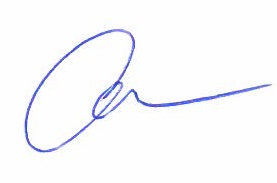 _______________(подпись)_______________(подпись)__Лубянская Т.М.____(инициалы, фамилия)__Лубянская Т.М.____(инициалы, фамилия)"29"декабря 2022 г."29"декабря 2022 г.